О внесении изменений в муниципальную программу «Строительство, реконструкция, капитальный ремонт объектов социальнойинфраструктуры Добровскогомуниципального района на 2016-2024 годы»В связи с уточнением объемов финансирования, администрация Добровского муниципального районаПОСТАНОВЛЯЕТ:1. Внести изменения в муниципальную программу «Строительство, реконструкция, капитальный ремонт объектов социальной инфраструктуры Добровского муниципального района на 2016-2024 годы», утверждённую постановлением администрации Добровского муниципального района от 28.02.2017г. № 92 (в редакции от 17.07.2017г. № 498, от 07.11.2017г. № 810, от 29.03.2018г. № 228, от 21.05.2018г. № 390, № 805 от 25.10.2018г., от 27.02.2019г. № 120, № 261 от 12.04.2019г., от 05.08.2019г. № 580, от 19.11.2019г. № 912, от 05.12.2019г. № 967, от 20.01.2020г. № 34), изложив её в новой редакции (прилагается).2. Отделу финансов администрации Добровского муниципального района (Н.М. Мартьянова) предусмотреть средства в районном бюджете на исполнение муниципальной программы.3. Контроль за исполнением настоящего постановления возложить на заместителя главы администрации района- начальника отдела сельского хозяйства и развития кооперации С.С. Гладышева. Глава администрации Добровского муниципального района                                                       	         А.А. ПоповПриложениек постановлению администрацииДобровского муниципального района                                                                                   от «27» июля 2021 № 601МУНИЦИПАЛЬНАЯ ПРОГРАММА «СТРОИТЕЛЬСТВО, РЕКОНСТРУКЦИЯ, КАПИТАЛЬНЫЙ РЕМОНТ ОБЪЕКТОВ СОЦИАЛЬНОЙ ИНФРАСТРУКТУРЫ ДОБРОВСКОГО МУНИЦИПАЛЬНОГО РАЙОНА НА 2016-2024 ГОДЫ»ПАСПОРТМУНИЦИПАЛЬНОЙ ПРОГРАММЫ «СТРОИТЕЛЬСТВО, РЕКОНСТРУКЦИЯ, КАПИТАЛЬНЫЙ РЕМОНТ ОБЪЕКТОВ СОЦИАЛЬНОЙ ИНФРАСТРУКТУРЫ ДОБРОВСКОГО МУНИЦИПАЛЬНОГО РАЙОНА НА 2016-2024 ГОДЫ»II. ОБЩИЕ ПОЛОЖЕНИЯ МУНИЦИПАЛЬНОЙ ПРОГРАММЫ. 1.Характеристика текущего состояния, формулировка основных проблем, анализ социальных, финансово-экономических и прочих рисков в сфере развития экономики Добровского муниципального района.Инфраструктура должна следовать в своем развитии за темпами жилищного строительства и социальными программами, иначе социальные объекты существенно устареют и их мощности не будут удовлетворять растущим потребностям населенных пунктов района.Несмотря на построенное, реконструированное и капитально отремонтированное в последние годы большое количество медицинских, учебных, спортивных, зрелищных и других учреждений социальной сферы, обеспеченность населения района некоторыми видами учреждений ниже территориальных нормативов. В результате дефицита мощностей объектов социальной инфраструктуры снижается уровень комфортного проживания граждан в населенных пунктах района. Ранее построенные объекты имеют высокую степень износа и не соответствуют современным требованиям по санитарным нормам и комфортности.Особо остро стоит вопрос обеспеченности населения дошкольными образовательными учреждениями. Необходимо принять меры к достижению 100-процентной доступности дошкольного образования для детей от 3 до 7 лет к 2020 году.Одним из важнейших условий формирования здорового образа жизни, улучшения здоровья населения, стабилизации демографической обстановки является развитие инфраструктуры физкультуры и спорта.Значительную долю социальных услуг населению района предоставляют областные и муниципальные учреждения. Таким образом, необходимо развивать материально-техническую базу отраслей социальной направленности путем строительства, реконструкции и капитального ремонта зданий социальной инфраструктуры и сооружений на территории муниципальных образований района.Решение проблем высокого износа объектов социальной инфраструктуры или их отсутствия, повышения эффективности использования бюджетных средств при осуществлении деятельности градостроительного комплекса возможно только программно-целевым методом при условии концентрации бюджетных ресурсов и целевого их использования.2. Приоритеты муниципальной политики в сфере развития экономики района, краткое описание целей и задач муниципальной программы, обоснование состава и значений соответствующих индикаторов и показателей задач.В соответствии со стратегией развития Липецкой области приоритетом развития района является повышение уровня и качества жизни населения.Программа направлена на решение следующих задач:Задача 1 - Повышение качества жизни населения
Добровского муниципального района в результате развития материально-технической базы социальной инфраструктуры Добровского муниципального района.Задача 2 – Обеспечение устойчивого развития территорий района, выделения элементов планировочной структуры (кварталов, микрорайонов, иных элементов), установления границ земельных участков, на которых расположены объекты капитального строительства, границ земельных участков, предназначенных для строительства и размещения линейных объектов.Решение задачи 1 программы предполагает, что развитие социальной инфраструктуры населенных пунктов области непосредственно повлияет на повышение качества жизни населения. Кроме того, уровень инвестиционной привлекательности жилищного строительства напрямую зависит от обеспеченности жилых районов социальными объектами.Решение задачи 2 программы позволяет обеспечить территории сельских поселений, предназначенные для застройки, градостроительной документацией по планировке территории, в частности для развития жилищного строительства, увеличив тем самым число жителей района и поселений района.Показателями решения задач программы являются:        -Удовлетворенность населения       - Обеспеченность территорий поселения градостроительной документацией по планировке территорий       3. Перечень подпрограмм, сведения о взаимосвязи результатов их выполнения с целевыми индикаторами муниципальной программы.Подпрограммы отсутствуют.4. Краткое описание этапов и сроков реализации муниципальной программы с указанием плановых значений индикаторов целей и показателей задач по годам реализации муниципальной программы.Сроки реализации Программы рассчитан на период 2016-2024 годы. Этапы реализации не предусмотрены.В рамках программы запланированы следующие основные мероприятия:Основное мероприятие 1: Капитальный ремонт комплексной спортивной площадки круглогодичного использования, расположенной по адресу: Липецкая область, Добровский район, сельское поселение Добровский сельский совет, с.Доброе, пер.Советский.Основное мероприятие 2: Капитальный ремонт крыши здания МБДОУ детский сад «Родничок» с. Замартынье Добровского муниципального района Липецкой области.Основное мероприятие 3: Капитальный ремонт крыши здания МБДОУ детский сад «Малыш» с. Ратчино Добровского муниципального района Липецкой области.Основное мероприятие 4: Капитальный ремонт крыши   здания МБДОУ детский сад «Колобок» с. Путятино Добровского муниципального района Липецкой области.Основное мероприятие 5: Капитальный ремонт   МБДОУ д/с «Золотой петушок» с. Доброе (замена кровли).Основное мероприятие 6: Проектные работы по объекту: «Спортивный комплекс, расположенный по адресу: Липецкая область, Добровский район, с.Доброе».Основное мероприятие 7: Разработка документации по планировке территории в составе проекта планировки и проекта межевания территории для размещения линейных объектов водоснабжения по улицам с. Доброе.Основное мероприятие 8: Капитальный ремонт здания МБДОУ «Теремок» с. Махоново Добровского муниципального района Липецкой области.Основное мероприятие 9: Сети для объекта капитального строительства: Спортивный комплекс, расположенный по адресу: Липецкая область, Добровский район, с. Доброе.Основное мероприятие 10: Внесение изменений в Схему территориального планирования Добровского муниципального района Липецкой области.Основное мероприятие 11: Капитальный ремонт крыши МБОУ СОШ с. Панино ул. Молодежная д.2.Основное мероприятие 12: Капитальный ремонт крыши здания МБОУ СОШ №1с. Каликино Добровского муниципального района. Основное мероприятие 13: Капитальный ремонт крыши МБОУ СОШ им. Н. Ф. Пономарева с.Трубетчино, ул. Почтовая д. 17.Основное мероприятие 14: Капитальный ремонт крыши здания хозблока МБДОУ детский сад «Золотой петушок» с.  Доброе, ул. Калинина, д. 45А.Основное мероприятие 15: Капитальный ремонт кровли здания МБОУ ООШ с. Махоново по адресу Липецкая обл., Добровский р-н, с. Махоново, ул. Ленина, д. 37.Основное мероприятие 16: Капитальный ремонт кровли здания МБОУ СОШ №2 с. Каликино по адресу Липецкая обл., Добровский р-н, с. Каликино, ул. Советская, д. 100.Основное мероприятие 17: Капитальный ремонт кровли зданий филиала МБОУ СОШ № 2 с. Каликино в с. Волчье по адресу: Липецкая область, Добровский район, с. Волчье, ул. Центральная, д. 39.Основное мероприятие 18: Капитальный ремонт здания Борисовского филиала МБОУ СОШ с. Б. Хомутец  Добровского муниципального района Липецкой области. 1 этап.Основное мероприятие 19: Капитальный ремонт кровли здания детского сада по адресу: Липецкая обл., Добровский район, с. Крутое, ул. Комсомольская, д. 24.Основное мероприятие 20: Капитальный ремонт здания детского сада по адресу: Липецкая обл.,Добровский район, с. Волчье, ул. Центральная, д. 6.Основное мероприятие 21: Замена оконных блоков объектов в МБОУ СОШ № 2 с. Каликино (филиал в с. Волчье). 399154, Липецкая обл., Добровский р-он,с. Волчье, ул. Центральная, д. 39.Основное мероприятие 22: Замена оконных блоков в Филиале МБОУ СОШ №1 с. Доброе в с. Кривец по адресу Липецкая обл., Добровский р-он, с. Кривец, ул. Песчановка, д. 3.Мероприятие 23: Замена оконных блоков в МБОУ ООШ с. Екатериновка по адресу Липецкая обл., добровский р-н, с. Екатериновка, ул. Черемушки, д. 2.Основное мероприятие 24: Замена оконных блоков в МБОУ ООШ с. Порой, 399155, Липецкая обл., Добровский р-он, с. Порой, ул. Советская, д. 31.Основное мероприятие 25: Замена оконных блоков в МБОУ ООШ с.Махоново по адресу: Липецкая обл., Добровский р-н, с. Махоново, ул. Леннина, д. 37.Основное мероприятие 26: Замена оконных блоков в МБОУ СОШ №2 с. Доброе им. М.И. Третьяковой по адресу: Липецкая область, Добровский район, с. Доброе, ул. Ленина, д. 39.Основное мероприятие 27: Замена оконных блоков в Ратчинском филиале МБОУ СОШ с. Крутое Добровского муниципального района Липецкой области.Основное мероприятие 28: Замена оконных блоков ДОУ "Малышок" с. Доброе по адресу: Липецкая обл., Добровский р-н, с. Доброе, ул. Победы, д. 12аОсновное мероприятие 29: Замена оконных блоков в МБДОУ "Колобок" с. Путятино по адресу: Липецкая область, Добровский район, с. Путятино, ул. Костикова, дом 29.Основное мероприятие 30: Замена оконных блоков в МБДОУ ДС «Золотой петушок» по адресу Липецкая обл., Добровский р-н, с. Доброе, ул. Колхозная, д. 35а.Основное мероприятие 31: Замена оконных блоков в МБДОУ «Родничок» с. Замартынье по адресу Липецкая обл., Добровский р-н, с. Замартынье, ул. Советская, д. 18.Основное мероприятие 32: Замена оконных блоков ДОУ "Теремок" с. Большой Хомутец по адресу: Липецкая обл., Добровский р-н, с. Большой Хомутец, ул. Центральная, дом 43.Основное мероприятие 33: Электроснабжение комплексной спортивной площадки круглогодичного использования по адресу: Липецкая обл., Добровский р-н, с/п Добровский с/с, с. Доброе, пер. Советский.Основное мероприятие 34: Капитальный ремонт здания Борисовского филиала МБОУ СОШ с. Большой Хомутец по адресу: Липецкая область, Добровский район, с. Борисовка, ул. Пушкина, д. 9. 2 этап.Основное мероприятие 35: Капитальный ремонт здания МБОУ СОШ №1 с. Каликино Добровского муниципального района Липецкой области.Основное мероприятие 36: Ремонт здания администрации Добровского муниципального района по адресу: Липецкая обл., Добровский р-н, с. Доброе, пл. Октябрьская, д. 9.Основное мероприятие 37: Капитальный ремонт здания МБОУ СОШ им. Н.Ф. Пономарева с. Трубетчино по адресу: Липецкая обл., Добровский р-н, с. Трубетчино, ул. Почтовая, д. 17а.Основное мероприятие 38: Строительство средней школы на 11 классов (264 учащихся) с двумя группами детского дошкольного образования по 15 человек в с. Большой Хомутец Добровского района Липецкой области.Основное мероприятие 39: Строительство детского сада на 99 мест в с. Доброе.Основное мероприятие 40: Подготовка документации по планировке территории (проект планировки и проект межевания) земельного участка с кадастровым номером 48:05:0870201:352.Основное мероприятие 41: Капитальный ремонт кровли здания Екатериновской сельской библиотеки - филиала №9 МБУК "Добровская ЦБС" по адресу: Липецкая обл., Добровский р-он, с. Екатериновка, ул. Черёмушки, д. 1.Основное мероприятие 42: Капитальный ремонт здания школы по адресу: Липецкая область, Добровский район, с. Панино, ул. Молодёжная, 2. 1 этап.Основное мероприятие 43: Капитальный ремонт кровли МАУ ДО «ЦДО» с. Доброе.Основное мероприятие 44: Капитальный ремонт системы отопления здания МБОУ СОШ №1, расположенного по адресу: Липецкая область, Добровский район, с. Каликино, пл. Ленина, д.31.Основное мероприятие 45: Капитальный ремонт здания Борисовского филиала МБОУ СОШ с. Б. Хомутец Добровского муниципального района Липецкой области. 2 этап 2 очередь.Основное мероприятие 46: Капитальный ремонт здания школы по адресу: Липецкая область, Добровский район, с. Панино, ул. Молодёжная, 2. 2 этап.Основное мероприятие 47: капитальный ремонт здания муниципального бюджетного дошкольного образовательного учреждения «Теремок», расположенного по адресу: Липецкая область, Добровский район, с. Кривец, ул. Песчановка, д. 1Результатом реализации Программы является создание к 2024 году современной социальной инфраструктуры населенных пунктов Добровского района, укрепление материально-технической базы учреждений социальной сферы, повышение качества жизни населения района, обеспечение стабильного и качественного функционирования учреждений социальной сферы, удовлетворение потребности населения в полноценном отдыхе.Эффективность реализации Программы оценивается по целевым индикаторам и показателям задач, характеризующим позитивные изменения в экономике района в целом.Сведения об индикаторах, целях и показателях задач Программы с формированием плановых значений по годам ее реализации представлены в Приложении 1 к Программе.5. Краткое описание ресурсного обеспечения муниципальной программы за счет ассигнований по годам реализации муниципальной программы.Финансовое обеспечение реализации Программы в 2016-2024 годах планируется осуществлять за счет бюджетных ассигнований районного бюджета в пределах предусмотренных лимитов финансирования, а также средств областного и федерального бюджетов, внебюджетных источников.Общий объем финансирования Программы из районного бюджета за весь период реализации прогнозно составит 50161,35163 тыс. руб.Подробнее объем финансирования по годам изложен в приложении №2 к муниципальной программе.6. Описание мер государственного регулирования и обоснование необходимости их применения для достижения целевых индикаторов и показателей задач муниципальной программы.Реализация программы осуществляется без применения мер государственного регулирования (налоговые, тарифные, кредитные, гарантии, залоговое обеспечение).7. Анализ рисков реализации муниципальной программы и описание мер управления рисками реализации муниципальной программы.К основным рискам, способным оказать негативное влияние на результаты реализации Программы, можно отнести:-риск финансового обеспечения, который связан с финансированием Программы из районного, областного и федерального бюджетов в неполном объеме. Данный риск возникает по причине значительной продолжительности Государственной программы;- риск ухудшения состояния экономики, что может привести к снижению бюджетных доходов, ухудшению динамики основных макроэкономических показателей, в том числе повышению инфляции, снижению темпов экономического роста и доходов населения. Учитывая опыт последнего финансово-экономического кризиса, который оказал существенное негативное влияние на динамику основных показателей жилищного строительства, ипотечного жилищного кредитования, такой риск для реализации Программы может быть качественно оценен как высокий, которым невозможно управлять в рамках реализации Программы;-риск возникновения обстоятельств непреодолимой силы, в том числе природных и техногенных катастроф и катаклизмов, что может привести к существенному снижению состояния жилищного фонда и коммунальной инфраструктуры в отдельных муниципалитетах, а также потребовать концентрации бюджетных средств на преодоление последствий таких катастроф. Данным риском невозможно управлять в рамках реализации Программы, и на качественном уровне такой риск для Программы можно оценить, как умеренный;-рост цен на энергоресурсы;-высокие процентные ставки по банковским кредитам;-ресурсные ограничения для хозяйствующих субъектов, в том числе нехватка квалифицированных кадров;-инфраструктурные проблемы, включая длительные процедуры присоединения к объектам электросетевого и газового хозяйства, коммунальной инфраструктуры, недостаток мощностей.К мерам управления рисками с целью минимизации их влияния на достижение целей Программы относятся:1. Планирование и прогнозирование. Ответственный исполнитель по согласованию с соисполнителями вносит предложения о внесении изменений в перечни и состав мероприятий, сроки их реализации, а также в объемы бюджетных ассигнований на реализацию мероприятий в пределах утвержденных лимитов бюджетных ассигнований, предусмотренных планом реализации Программы на соответствующий год.2. Формирование и использование современной системы мониторинга на всех стадиях реализации Программы.8. Мониторинг реализации муниципальной программы.Управление реализацией Программы осуществляется в соответствии с Порядком разработки, реализации и оценки эффективности муниципальных программ в Добровском районе, утвержденным постановлением администрации Добровского муниципального района № 911 от 19.11.2019 г. «О внесении изменений в постановление главы администрации Добровского муниципального района №1015 от 25.08.2008 г. «Об утверждении порядка разработки, формирования, реализации и проведения оценки эффективности реализации муниципальных программ Добровского района». Реализация Программы осуществляется в соответствии с планом ее реализации, утверждаемым ежегодно с учетом приоритетов Программы.Мониторинг реализации Программы ориентирован на раннее предупреждение возникновения проблем и отклонений хода реализации муниципальной программы от запланированного. Объектом мониторинга являются индикаторы (показатели) Программы и основных мероприятий. Мониторинг реализации Программы проводится на основе данных официального статистического наблюдения, годовых отчетов о ходе реализации и оценке эффективности Программы, докладов ответственного исполнителя о ходе реализации Программы.Приложение 1                              к муниципальной программе «Строительство, реконструкция, капитальный ремонт объектов социальной инфраструктуры Добровского муниципального района на 2016-2024 годы»Сведения об индикаторах, целях и показателях задач муниципальной программы «Строительство, реконструкция, капитальный ремонт объектов социальной инфраструктуры Добровского муниципального района на 2016-2024 годы»Приложение 2                             к муниципальной программе «Строительство, реконструкция, капитальный ремонт объектов социальной инфраструктуры Добровского муниципального района на 2016-2024 годы»Прогнозная оценка расходов по источникам ресурсного обеспечения на реализацию муниципальной программы «Строительство, реконструкция, капитальный ремонт объектов социальной инфраструктуры Добровского муниципального района на 2016-2024 годы»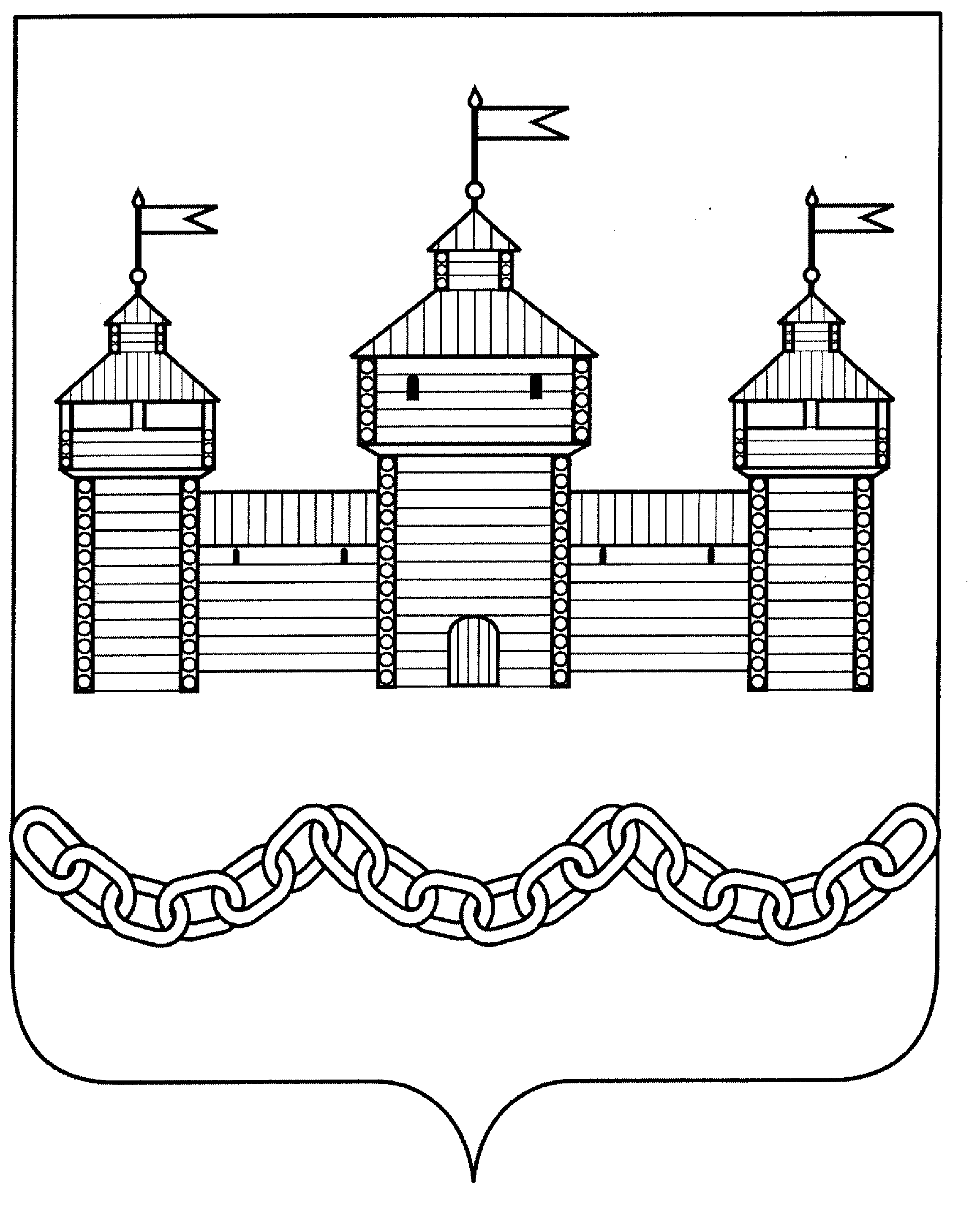 ПОСТАНОВЛЕНИЕАДМИНИСТРАЦИИ ДОБРОВСКОГО МУНИЦИПАЛЬНОГО РАЙОНАПОСТАНОВЛЕНИЕАДМИНИСТРАЦИИ ДОБРОВСКОГО МУНИЦИПАЛЬНОГО РАЙОНАПОСТАНОВЛЕНИЕАДМИНИСТРАЦИИ ДОБРОВСКОГО МУНИЦИПАЛЬНОГО РАЙОНАПОСТАНОВЛЕНИЕАДМИНИСТРАЦИИ ДОБРОВСКОГО МУНИЦИПАЛЬНОГО РАЙОНА27.06.2021 г.27.06.2021 г.с. Доброе№  601 Ответственный исполнительОтдел архитектуры и строительства администрации Добровского муниципального районаСоисполнителиОтдел образования администрацииДобровского муниципального района Сроки и этапы реализации муниципальной программы          2016-2024 годыПодпрограммыОтсутствуютЦели муниципальной программыСтроительство, реконструкция, капитальный ремонт объектов социальной инфраструктуры Добровского муниципального районаИндикаторы муниципальной программыКомплексный индекс качества жизни населенияОсновные задачи муниципальной программыПовышение качества жизни населения
Добровского муниципального района в результате развития материально-технической базы, социальной инфраструктуры Добровского муниципального района.Показатели задачПоказатель задачи:Удовлетворенность населения деятельностью органов власти по развитию социальной инфраструктуры района.Объемы финансирования за счет средств местного бюджета, в том числе по годам реализацииОбъемы финансирования составляют расходы, связанные с реализацией мероприятий, финансируемых за счет средств районного бюджета 51541,35163 тыс. руб. руб., из них: 2016 год –8000,0 тыс. руб.;2017 год –4190,17978 тыс. руб.;2018 год –16722,6944 тыс. руб.;2019 год – 3773,36325 тыс. руб.;2020 год – 15054,4742 тыс. руб.;2021 год – 3800,64 тыс. руб.;2022 год – 600,00 тыс. руб.Объемы финансирования программы ежегодно уточняются при формировании районного бюджета на очередной финансовый год и плановый период№п/пНаименование целей, индикаторов, задач, показателей, подпрограмм, основных мероприятийОтветственный исполнитель,соисполнитель Ед.измЗначения индикаторов и показателейЗначения индикаторов и показателейЗначения индикаторов и показателейЗначения индикаторов и показателейЗначения индикаторов и показателейЗначения индикаторов и показателейЗначения индикаторов и показателейЗначения индикаторов и показателейЗначения индикаторов и показателейЗначения индикаторов и показателей№п/пНаименование целей, индикаторов, задач, показателей, подпрограмм, основных мероприятийОтветственный исполнитель,соисполнитель Ед.измГод до начала реализации муниципальной программы2015 год2016год2017год2018год2019 год2020год2021год2022год2023год2024год1Цель муниципальной программы: «Строительство, реконструкция, капитальный ремонт объектов социальной инфраструктуры Добровского муниципального района».Цель муниципальной программы: «Строительство, реконструкция, капитальный ремонт объектов социальной инфраструктуры Добровского муниципального района».Цель муниципальной программы: «Строительство, реконструкция, капитальный ремонт объектов социальной инфраструктуры Добровского муниципального района».Цель муниципальной программы: «Строительство, реконструкция, капитальный ремонт объектов социальной инфраструктуры Добровского муниципального района».Цель муниципальной программы: «Строительство, реконструкция, капитальный ремонт объектов социальной инфраструктуры Добровского муниципального района».Цель муниципальной программы: «Строительство, реконструкция, капитальный ремонт объектов социальной инфраструктуры Добровского муниципального района».Цель муниципальной программы: «Строительство, реконструкция, капитальный ремонт объектов социальной инфраструктуры Добровского муниципального района».Цель муниципальной программы: «Строительство, реконструкция, капитальный ремонт объектов социальной инфраструктуры Добровского муниципального района».Цель муниципальной программы: «Строительство, реконструкция, капитальный ремонт объектов социальной инфраструктуры Добровского муниципального района».Цель муниципальной программы: «Строительство, реконструкция, капитальный ремонт объектов социальной инфраструктуры Добровского муниципального района».Цель муниципальной программы: «Строительство, реконструкция, капитальный ремонт объектов социальной инфраструктуры Добровского муниципального района».Цель муниципальной программы: «Строительство, реконструкция, капитальный ремонт объектов социальной инфраструктуры Добровского муниципального района».Цель муниципальной программы: «Строительство, реконструкция, капитальный ремонт объектов социальной инфраструктуры Добровского муниципального района».2Индикатор 1Комплексный индекс качества жизни населенияОтдел ЖКХ, строительства и архитектуры администрации Добровского муниципального района%101,5101,6101,7101,8101,9102,1102,2102,3102,4102,53Задача муниципальной программы: «Повышение качества жизни населения Добровского муниципального района в результате развития материально-технической базы, социальной инфраструктуры Добровского муниципального района».Задача муниципальной программы: «Повышение качества жизни населения Добровского муниципального района в результате развития материально-технической базы, социальной инфраструктуры Добровского муниципального района».Задача муниципальной программы: «Повышение качества жизни населения Добровского муниципального района в результате развития материально-технической базы, социальной инфраструктуры Добровского муниципального района».Задача муниципальной программы: «Повышение качества жизни населения Добровского муниципального района в результате развития материально-технической базы, социальной инфраструктуры Добровского муниципального района».Задача муниципальной программы: «Повышение качества жизни населения Добровского муниципального района в результате развития материально-технической базы, социальной инфраструктуры Добровского муниципального района».Задача муниципальной программы: «Повышение качества жизни населения Добровского муниципального района в результате развития материально-технической базы, социальной инфраструктуры Добровского муниципального района».Задача муниципальной программы: «Повышение качества жизни населения Добровского муниципального района в результате развития материально-технической базы, социальной инфраструктуры Добровского муниципального района».Задача муниципальной программы: «Повышение качества жизни населения Добровского муниципального района в результате развития материально-технической базы, социальной инфраструктуры Добровского муниципального района».Задача муниципальной программы: «Повышение качества жизни населения Добровского муниципального района в результате развития материально-технической базы, социальной инфраструктуры Добровского муниципального района».Задача муниципальной программы: «Повышение качества жизни населения Добровского муниципального района в результате развития материально-технической базы, социальной инфраструктуры Добровского муниципального района».Задача муниципальной программы: «Повышение качества жизни населения Добровского муниципального района в результате развития материально-технической базы, социальной инфраструктуры Добровского муниципального района».Задача муниципальной программы: «Повышение качества жизни населения Добровского муниципального района в результате развития материально-технической базы, социальной инфраструктуры Добровского муниципального района».Задача муниципальной программы: «Повышение качества жизни населения Добровского муниципального района в результате развития материально-технической базы, социальной инфраструктуры Добровского муниципального района».4Показатель 1 задачи Удовлетворенность населения деятельностью органов власти по развитию социальной инфраструктуры районаОтдел архитектуры и строительства администрации Добровского муниципального района%677075808590919395975Основное мероприятие программыМероприятие 1:Капитальный ремонт комплексной спортивной площадки круглогодичного использования, расположенной по адресу: Липецкая область, Добровский район, сельское поселение Добровский сельский совет, с.Доброе, пер.СоветскийОтдел архитектуры и строительства администрации Добровского муниципального района, Соисполнитель: Отдел образования администрации Добровского муниципального районатыс.руб08000,010509,1908100000006Мероприятие 2: Капитальный ремонт крыши здания МБДОУ детский сад «Родничок» с. Замартынье Добровского муниципального района Липецкой областиОтдел архитектуры и строительства администрации Добровского муниципального района, Соисполнитель: Отдел образования администрации Добровского муниципального районатыс.руб00778,0526900000007Мероприятие 3:Капитальный ремонт крыши здания МБДОУ детский сад «Малыш» с. Ратчино Добровского муниципального района Липецкой областиОтдел архитектуры и строительства администрации Добровского муниципального района, Соисполнитель: Отдел образования администрации Добровского муниципального районатыс.руб00831,486300000008Мероприятие 4:Капитальный ремонт крыши   здания МБДОУ детский сад «Колобок» с. Путятино Добровского муниципального района Липецкой областиОтдел архитектуры и строительства администрации Добровского муниципального района, Соисполнитель: Отдел образования администрации Добровского муниципального районатыс.руб001275,004700000009Мероприятие 5:Капитальный ремонт здания МБДОУ д/с «Золотой петушок» с. Доброе (замена кровли)Отдел архитектуры и строительства администрации Добровского муниципального района, Соисполнитель: Отдел образования администрации Добровского муниципального районатыс.руб002244,403000000010Мероприятие 6:Проектные работы по объекту: «Спортивный комплекс, расположенный по адресу: Липецкая область, Добровский район, с. Доброе»Отдел архитектуры и строительства администрации Добровского муниципального районатыс.руб001119,823000000011Мероприятие 7:Разработка документации по планировке территории в составе проекта планировки и проекта межевания территории для размещения линейных объектов водоснабжения по улицам с. ДоброеОтдел архитектуры и строительства администрации Добровского муниципального районатыс.руб00441,7000000012Мероприятие 8:Капитальный ремонт здания МБДОУ «Теремок» с. Махоново Добровского муниципального района Липецкой областиОтдел архитектуры и строительства администрации Добровского муниципального района, Соисполнитель: Отдел образования администрации Добровского муниципального районатыс.руб0089,77616000000013Мероприятие 9:Сети для объекта капитального строительства: Спортивный комплекс, расположенный по адресу: Липецкая область, Добровский район, с. ДоброеОтдел архитектуры и строительства администрации Добровского муниципального районатыс.руб00016009,8600000014Мероприятие 10:Внесение изменений в Схему территориального планирования Добровского муниципального района Липецкой областиОтдел архитектуры и строительства администрации Добровского муниципального районатыс.руб000979,562400000015Мероприятие 11:Капитальный ремонт крыши МБОУ СОШ с. Панино ул. Молодежная д.2Отдел архитектуры и строительства администрации Добровского муниципального района, Соисполнитель: Отдел образования администрации Добровского муниципального районатыс.руб0002000,000000016Мероприятие 12:Капитальный ремонт крыши здания МБОУ СОШ №1 с. Каликино Добровского муниципального районаОтдел архитектуры и строительства администрации Добровского муниципального района, Соисполнитель: Отдел образования администрации Добровского муниципального районатыс.руб0002000,17400000017Мероприятие 13:Капитальный ремонт крыши МБОУ СОШ им. Н. Ф. Пономарева с.Трубетчино, ул. Почтовая д. 17Отдел архитектуры и строительства администрации Добровского муниципального района, Соисполнитель: Отдел образования администрации Добровского муниципального районатыс.руб0008419,43800000018Мероприятие 14: Капитальный ремонт крыши здания хозблока МБДОУ детский сад «Золотой петушок» с.  Доброе, ул. Калинина, д. 45АОтдел архитектуры и строительства администрации Добровского муниципального района, Соисполнитель: Отдел образования администрации Добровского муниципального районатыс.руб000607,7400000019Мероприятие 15: Капитальный ремонт кровли здания ООШ с. Махоново по адресу Липецкая обл., Добровский р-н, с. Махоново, ул. Ленина, д. 37Отдел архитектуры и строительства администрации Добровского муниципального района, Соисполнитель: Отдел образования администрации Добровского муниципального районатыс.руб00007107,720000020Мероприятие 16: Капитальный ремонт кровли здания МБОУ СОШ №2 с. Каликино по адресу Липецкая обл., Добровский р-н, с. Каликино, ул. Советская, д. 100Отдел архитектуры и строительства администрации Добровского муниципального района, Соисполнитель: Отдел образования администрации Добровского муниципального районатыс.руб00004309,290000021Мероприятие 17: Капитальный ремонт кровли зданий филиала МБОУ СОШ № 2 с. Каликино в с. Волчье по адресу: Липецкая область, Добровский район, с. Волчье, ул. Центральная, д. 39Отдел архитектуры и строительства администрации Добровского муниципального района, Соисполнитель: Отдел образования администрации Добровского муниципального районатыс.руб00006058,010000022Мероприятие 18: Капитальный ремонт здания Борисовского филиала МБОУ СОШ с. Б. Хомутец  Добровского муниципального района Липецкой области. 1 этапОтдел архитектуры и строительства администрации Добровского муниципального района, Соисполнитель: Отдел образования администрации Добровского муниципального районатыс.руб000023900,080000023Мероприятие 19: Капитальный ремонт кровли здания детского сада по адресу: Липецкая обл., Добровский район, с. Крутое, ул. Комсомольская, д. 24Отдел архитектуры и строительства администрации Добровского муниципального района, Соисполнитель: Отдел образования администрации Добровского муниципального районатыс.руб00002538,530000024Мероприятие 20:Капитальный ремонт здания детского сада по адресу: Липецкая обл.,Добровский район, с. Волчье, ул. Центральная, д. 6Отдел архитектуры и строительства администрации Добровского муниципального района, Соисполнитель: Отдел образования администрации Добровского муниципального районатыс.руб00005807,670000025Мероприятие 21:Замена оконных блоков объектов в МБОУ СОШ № 2 с. Каликино (филиал в с. Волчье). 399154, Липецкая обл., Добровский р-он,с. Волчье, ул. Центральная, д. 39Отдел архитектуры и строительства администрации Добровского муниципального района, Соисполнитель: Отдел образования администрации Добровского муниципального районатыс.руб0000184,480000026Мероприятие 22:Замена оконных блоков в Филиале МБОУ СОШ №1 с. Доброе в с. Кривец по адресу Липецкая обл., Добровский р-он, с. Кривец, ул. Песчановка, д. 3Отдел архитектуры и строительства администрации Добровского муниципального района, Соисполнитель: Отдел образования администрации Добровского муниципального районатыс.руб0000499,140000027Мероприятие 23:Замена оконных блоков в МБОУ ООШ с. Екатериновка по адресу Липецкая обл., добровский р-н, с. Екатериновка, ул. Черемушки, д. 2Отдел архитектуры и строительства администрации Добровского муниципального района, Соисполнитель: Отдел образования администрации Добровского муниципального районатыс.руб0000305,360000028Мероприятие 24:Замена оконных блоков в МБОУ ООШ с. Порой, 399155, Липецкая обл., Добровский р-он, с. Порой, ул. Советская, д. 31Отдел архитектуры и строительства администрации Добровского муниципального района, Соисполнитель: Отдел образования администрации Добровского муниципального районатыс.руб0000799,30000029Мероприятие 25:Замена оконных блоков в МБОУ ООШ с.Махоново по адресу: Липецкая обл., Добровский р-н, с. Махоново, ул. Леннина, д. 37Отдел архитектуры и строительства администрации Добровского муниципального района, Соисполнитель: Отдел образования администрации Добровского муниципального районатыс.руб0000496,670000030Мероприятие 26:Замена оконных блоков в МБОУ СОШ №2 с. Доброе им. М.И. Третьяковой по адресу: Липецкая область, Добровский район, с. Доброе, ул. Ленина, д. 39Отдел архитектуры и строительства администрации Добровского муниципального района, Соисполнитель: Отдел образования администрации Добровского муниципального районатыс.руб0000327,940000031Мероприятие 27:Замена оконных блоков в Ратчинском филиале МБОУ СОШ с. Крутое Добровского муниципального района Липецкой областиОтдел архитектуры и строительства администрации Добровского муниципального района, Соисполнитель: Отдел образования администрации Добровского муниципального районатыс.руб00001113,060000032Мероприятие 28:Замена оконных блоков ДОУ "Малышок" с. Доброе по адресу: Липецкая обл., Добровский р-н, с. Доброе, ул. Победы, д. 12аОтдел архитектуры и строительства администрации Добровского муниципального района, Соисполнитель: Отдел образования администрации Добровского муниципального районатыс.руб00001242,820000033Мероприятие 29:Замена оконных блоков в МБДОУ "Колобок" с. Путятино по адресу: Липецкая область, Добровский район, с. Путятино, ул. Костикова, дом 29Отдел архитектуры и строительства администрации Добровского муниципального района, Соисполнитель: Отдел образования администрации Добровского муниципального районатыс.руб000043,060000034Мероприятие 30:Замена оконных блоков в МБДОУ ДС «Золотой петушок» по адресу Липецкая обл., Добровский р-н, с. Доброе, ул. Колхозная, д. 35аОтдел архитектуры и строительства администрации Добровского муниципального района, Соисполнитель: Отдел образования администрации Добровского муниципального районатыс.руб0000433,570000035Мероприятие 31:Замена оконных блоков в МБДОУ «Родничок» с. Замартынье по адресу Липецкая обл., Добровский р-н, с. Замартынье, ул. Советская, д. 18Отдел архитектуры и строительства администрации Добровского муниципального района, Соисполнитель: Отдел образования администрации Добровского муниципального районатыс.руб0000144,490000036Мероприятие 32:Замена оконных блоков ДОУ "Теремок" с. Большой Хомутец по адресу: Липецкая обл., Добровский р-н, с. Большой Хомутец, ул. Центральная, дом 43Отдел архитектуры и строительства администрации Добровского муниципального района, Соисполнитель: Отдел образования администрации Добровского муниципального районатыс.руб0000459,470000037Мероприятие 33:Электроснабжение комплексной спортивной площадки круглогодичного использования по адресу: Липецкая обл., Добровский р-н, с/п Добровский с/с, с. Доброе, пер. СоветскийОтдел архитектуры и строительства администрации Добровского муниципального района, Соисполнитель: Отдел образования администрации Добровского муниципального районатыс.руб0000959,910000038Мероприятие 34:Капитальный ремонт здания Борисовского филиала МБОУ СОШ с. Большой Хомутец по адресу: Липецкая область, Добровский район, с. Борисовка, ул. Пушкина, д. 9. 2 этапОтдел архитектуры и строительства администрации Добровского муниципального района, Соисполнитель: Отдел образования администрации Добровского муниципального районатыс.руб0000023 900,08000039Мероприятие 35:Капитальный ремонт здания МБОУ СОШ №1 с. Каликино Добровского муниципального района Липецкой областиОтдел архитектуры и строительства администрации Добровского муниципального района, Соисполнитель: Отдел образования администрации Добровского муниципального районатыс.руб0000019373,8000040Мероприятие 36:Ремонт здания администрации Добровского муниципального района по адресу: Липецкая обл., Добровский р-н, с. Доброе, пл. Октябрьская, д. 9Отдел архитектуры и строительства администрации Добровского муниципального района, Соисполнитель: Отдел образования администрации Добровского муниципального районатыс.руб0000010000,0000041Мероприятие 37:Капитальный ремонт здания МБОУ СОШ им. Н.Ф. Пономарева с. Трубетчино по адресу: Липецкая обл., Добровский р-н, с. Трубетчино, ул. Почтовая, д. 17аОтдел архитектуры и строительства администрации Добровского муниципального района, Соисполнитель: Отдел образования администрации Добровского муниципального районатыс.руб00000015781,7800042Мероприятие 38:Строительство средней школы на 11 классов (264 учащихся) с двумя группами детского дошкольного образования по 15 человек в с. Большой Хомутец Добровского района Липецкой областиОтдел архитектуры и строительства администрации Добровского муниципального района, Соисполнитель: Отдел образования администрации Добровского муниципального районатыс.руб00000100252,091000,000043Мероприятие 39:Строительство детского сада на 99 мест в с. ДоброеОтдел архитектуры и строительства администрации Добровского муниципального района, Соисполнитель: Отдел образования администрации Добровского муниципального районатыс.руб00000070000,060000,00044Мероприятие 40:Подготовка документации по планировке территории (проект планировки и проект межевания) земельного участка с кадастровым номером 48:05:0870201:352Отдел архитектуры и строительства администрации Добровского муниципального районатыс.руб00000600,0000045Мероприятие 41:Капитальный ремонт кровли здания Екатериновской сельской библиотеки - филиала №9 МБУК "Добровская ЦБС" по адресу: Липецкая обл., Добровский р-он, с. Екатериновка, ул. Черёмушки, д. 1Отдел архитектуры и строительства администрации Добровского муниципального районатыс.руб.00000992,05000046Мероприятие 42:Капитальный ремонт здания школы по адресу: Липецкая область, Добровский район, с. Панино, ул. Молодёжная, 2. 1 этапОтдел архитектуры и строительства администрации Добровского муниципального районатыс.руб0000011433,3612000047Мероприятие 43:Капитальный ремонт кровли МАУ ДО «ЦДО» с. ДоброеОтдел архитектуры и строительства администрации Добровского муниципального районатыс.руб000001403,58000048Мероприятие 44:Капитальный ремонт системы отопления здания МБОУ СОШ №1, расположенного по адресу: Липецкая область, Добровский район, с. Каликино, пл. Ленина, д.31Отдел архитектуры и строительства администрации Добровского муниципального районатыс.руб000001928,57000048Мероприятие 45:Капитальный ремонт здания Борисовского филиала МБОУ СОШ с. Б. Хомутец  Добровского муниципального района Липецкой области. 2 этап 2 очередьОтдел архитектуры и строительства администрации Добровского муниципального районатыс.руб000005021,11000049Мероприятие 46:Капитальный ремонт здания школы по адресу: Липецкая область, Добровский район, с. Панино, ул. Молодёжная, 2. 2 этапОтдел архитектуры и строительства администрации Добровского муниципального районатыс.руб00000010000,000050Мероприятие 47:Капитальный ремонт здания муниципального бюджетного дошкольного образовательного учреждения «Теремок», расположенного по адресу: Липецкая область, Добровский район, с. Кривец, ул. Песчановка, д. 1Отдел архитектуры и строительства администрации Добровского муниципального районатыс. руб.00000013000,0№п/пНаименование подпрограммИсточники ресурсного обеспеченияРасходы (тыс.руб.)Расходы (тыс.руб.)Расходы (тыс.руб.)Расходы (тыс.руб.)Расходы (тыс.руб.)Расходы (тыс.руб.)Расходы (тыс.руб.)Расходы (тыс.руб.)Расходы (тыс.руб.)Расходы (тыс.руб.)№п/пНаименование подпрограммИсточники ресурсного обеспечениявсего2016 год2017 год2018 год2019 год2020 год2021 год2022 год2023 год2024 год123456789101112131Муниципальная программа «Строительство, реконструкция, капитальный ремонт объектов социальной инфраструктуры Добровского муниципального района на 2014-2020 годы»Всего517808,327038000,017169,6136630016,774435706,79697167133,362249781,7860000,0001Муниципальная программа «Строительство, реконструкция, капитальный ремонт объектов социальной инфраструктуры Добровского муниципального района на 2014-2020 годы»федеральный бюджет212796,72000066406,32146390,439744,0001Муниципальная программа «Строительство, реконструкция, капитальный ремонт объектов социальной инфраструктуры Добровского муниципального района на 2014-2020 годы»областной бюджет230982,2554012979,4338813294,0831933,4337278654,567894120,7415456,0001Муниципальная программа «Строительство, реконструкция, капитальный ремонт объектов социальной инфраструктуры Добровского муниципального района на 2014-2020 годы»районный бюджет51541,351638000,04190,1797816722,69443773,3632515054,47423800,64600,0001Муниципальная программа «Строительство, реконструкция, капитальный ремонт объектов социальной инфраструктуры Добровского муниципального района на 2014-2020 годы»средства внебюджетных источников22488,000007018,015470,04200,0002В т.ч. по основным мероприятиям программыМероприятие 1:Капитальный ремонт комплексной спортивной площадки круглогодичного использования, расположенной по адресу: Липецкая область, Добровский район, сельское поселение Добровский сельский совет, с.Доброе, пер.СоветскийВсего18509,190818000,010509,1908100000002В т.ч. по основным мероприятиям программыМероприятие 1:Капитальный ремонт комплексной спортивной площадки круглогодичного использования, расположенной по адресу: Липецкая область, Добровский район, сельское поселение Добровский сельский совет, с.Доброе, пер.Советскийфедеральный бюджет00000000002В т.ч. по основным мероприятиям программыМероприятие 1:Капитальный ремонт комплексной спортивной площадки круглогодичного использования, расположенной по адресу: Липецкая область, Добровский район, сельское поселение Добровский сельский совет, с.Доброе, пер.Советскийобластной бюджет8407,35308407,35300000002В т.ч. по основным мероприятиям программыМероприятие 1:Капитальный ремонт комплексной спортивной площадки круглогодичного использования, расположенной по адресу: Липецкая область, Добровский район, сельское поселение Добровский сельский совет, с.Доброе, пер.Советскийрайонный бюджет10101,837818000,02101,8378100000002В т.ч. по основным мероприятиям программыМероприятие 1:Капитальный ремонт комплексной спортивной площадки круглогодичного использования, расположенной по адресу: Липецкая область, Добровский район, сельское поселение Добровский сельский совет, с.Доброе, пер.Советскийсредства внебюджетных источников00000000003Мероприятие 2: Капитальный ремонт крыши здания МБДОУ детский сад «Родничок» с. Замартынье Добровского муниципального района Липецкой областиВсего778,052690778,0526900000003Мероприятие 2: Капитальный ремонт крыши здания МБДОУ детский сад «Родничок» с. Замартынье Добровского муниципального района Липецкой областифедеральный бюджет00000000003Мероприятие 2: Капитальный ремонт крыши здания МБДОУ детский сад «Родничок» с. Замартынье Добровского муниципального района Липецкой областиобластной бюджет622,442150622,4421500000003Мероприятие 2: Капитальный ремонт крыши здания МБДОУ детский сад «Родничок» с. Замартынье Добровского муниципального района Липецкой областирайонный бюджет155,610540155,6105400000003Мероприятие 2: Капитальный ремонт крыши здания МБДОУ детский сад «Родничок» с. Замартынье Добровского муниципального района Липецкой областисредства внебюджетных источников00000000004Мероприятие 3: Капитальный ремонт крыши здания МБДОУ детский сад «Малыш» с. Ратчино Добровского муниципального района Липецкой областиВсего831,48630831,486300000004Мероприятие 3: Капитальный ремонт крыши здания МБДОУ детский сад «Малыш» с. Ратчино Добровского муниципального района Липецкой областифедеральный бюджет00000000004Мероприятие 3: Капитальный ремонт крыши здания МБДОУ детский сад «Малыш» с. Ратчино Добровского муниципального района Липецкой областиобластной бюджет665,189040665,1890400000004Мероприятие 3: Капитальный ремонт крыши здания МБДОУ детский сад «Малыш» с. Ратчино Добровского муниципального района Липецкой областирайонный бюджет166,297260166,2972600000004Мероприятие 3: Капитальный ремонт крыши здания МБДОУ детский сад «Малыш» с. Ратчино Добровского муниципального района Липецкой областисредства внебюджетных источников00000000005Мероприятие 4: Капитальный ремонт крыши   здания МБДОУ детский сад «Колобок» с. Путятино Добровского муниципального района Липецкой областиВсего1275,004701275,004700000005Мероприятие 4: Капитальный ремонт крыши   здания МБДОУ детский сад «Колобок» с. Путятино Добровского муниципального района Липецкой областифедеральный бюджет00000000005Мероприятие 4: Капитальный ремонт крыши   здания МБДОУ детский сад «Колобок» с. Путятино Добровского муниципального района Липецкой областиобластной бюджет1020,0037601020,0037600000005Мероприятие 4: Капитальный ремонт крыши   здания МБДОУ детский сад «Колобок» с. Путятино Добровского муниципального района Липецкой областирайонный бюджет255,000940255,0009400000005Мероприятие 4: Капитальный ремонт крыши   здания МБДОУ детский сад «Колобок» с. Путятино Добровского муниципального района Липецкой областисредства внебюджетных источников00000000006Мероприятие 5: Капитальный ремонт здания  МБДОУ д/с «Золотой петушок» с. Доброе (замена кровли)Всего2244,40302244,40300000006Мероприятие 5: Капитальный ремонт здания  МБДОУ д/с «Золотой петушок» с. Доброе (замена кровли)федеральный бюджет00000000006Мероприятие 5: Капитальный ремонт здания  МБДОУ д/с «Золотой петушок» с. Доброе (замена кровли)областной бюджет1795,09501795,09500000006Мероприятие 5: Капитальный ремонт здания  МБДОУ д/с «Золотой петушок» с. Доброе (замена кровли)районный бюджет449,3080449,30800000006Мероприятие 5: Капитальный ремонт здания  МБДОУ д/с «Золотой петушок» с. Доброе (замена кровли)средства внебюджетных источников00000000008Мероприятие 6: Проектные работы по объекту: «Спортивный комплекс, расположенный по адресу: Липецкая область, Добровский район, с.Доброе»Всего1000,0001000,0000000008Мероприятие 6: Проектные работы по объекту: «Спортивный комплекс, расположенный по адресу: Липецкая область, Добровский район, с.Доброе»федеральный бюджет00000000008Мероприятие 6: Проектные работы по объекту: «Спортивный комплекс, расположенный по адресу: Липецкая область, Добровский район, с.Доброе»областной бюджет00000000008Мероприятие 6: Проектные работы по объекту: «Спортивный комплекс, расположенный по адресу: Липецкая область, Добровский район, с.Доброе»районный бюджет1000,0001000,0000000008Мероприятие 6: Проектные работы по объекту: «Спортивный комплекс, расположенный по адресу: Липецкая область, Добровский район, с.Доброе»средства внебюджетных источников000000000010Мероприятие 7:Разработка документации по планировке территории в составе проекта планировки и проекта межевания территории для размещения линейных объектов водоснабжения по улицам с. ДоброеВсего441,70441,7000000010Мероприятие 7:Разработка документации по планировке территории в составе проекта планировки и проекта межевания территории для размещения линейных объектов водоснабжения по улицам с. Доброефедеральный бюджет00000000010Мероприятие 7:Разработка документации по планировке территории в составе проекта планировки и проекта межевания территории для размещения линейных объектов водоснабжения по улицам с. Доброеобластной бюджет397,530397,53000000010Мероприятие 7:Разработка документации по планировке территории в составе проекта планировки и проекта межевания территории для размещения линейных объектов водоснабжения по улицам с. Доброерайонный бюджет44,17044,17000000010Мероприятие 7:Разработка документации по планировке территории в составе проекта планировки и проекта межевания территории для размещения линейных объектов водоснабжения по улицам с. Доброесредства внебюджетных источников000000000011Мероприятие 8:Капитальный ремонт здания МБДОУ «Теремок» с. Махоново Добровского муниципального района Липецкой областиВсего89,77616089,77616000000011Мероприятие 8:Капитальный ремонт здания МБДОУ «Теремок» с. Махоново Добровского муниципального района Липецкой областифедеральный бюджет000000000011Мероприятие 8:Капитальный ремонт здания МБДОУ «Теремок» с. Махоново Добровского муниципального района Липецкой областиобластной бюджет71,82093071,82093000000011Мероприятие 8:Капитальный ремонт здания МБДОУ «Теремок» с. Махоново Добровского муниципального района Липецкой областирайонный бюджет17,95523017,95523000000011Мероприятие 8:Капитальный ремонт здания МБДОУ «Теремок» с. Махоново Добровского муниципального района Липецкой областисредства внебюджетных источников000000000012Мероприятие 9:Сети для объекта капитального строительства: Спортивный комплекс, расположенный по адресу: Липецкая область, Добровский район, с. ДоброеВсего16009,860016009,8600000012Мероприятие 9:Сети для объекта капитального строительства: Спортивный комплекс, расположенный по адресу: Липецкая область, Добровский район, с. Доброефедеральный бюджет000000000012Мероприятие 9:Сети для объекта капитального строительства: Спортивный комплекс, расположенный по адресу: Липецкая область, Добровский район, с. Доброеобластной бюджет12807,8880012807,88800000012Мероприятие 9:Сети для объекта капитального строительства: Спортивный комплекс, расположенный по адресу: Липецкая область, Добровский район, с. Доброерайонный бюджет3201,972003201,97200000012Мероприятие 9:Сети для объекта капитального строительства: Спортивный комплекс, расположенный по адресу: Липецкая область, Добровский район, с. Доброесредства внебюджетных источников000000000013Мероприятие 10:Внесение изменений в Схему территориального планирования Добровского муниципального района Липецкой областиВсего979,562400979,562400000013Мероприятие 10:Внесение изменений в Схему территориального планирования Добровского муниципального района Липецкой областифедеральный бюджет000000000013Мероприятие 10:Внесение изменений в Схему территориального планирования Добровского муниципального района Липецкой областиобластной бюджет000000000013Мероприятие 10:Внесение изменений в Схему территориального планирования Добровского муниципального района Липецкой областирайонный бюджет979,562400979,562400000013Мероприятие 10:Внесение изменений в Схему территориального планирования Добровского муниципального района Липецкой областисредства внебюджетных источников000000000014Мероприятие 11:Капитальный ремонт крыши МБОУ СОШ с. Панино ул. Молодежная д.2Всего2000,0002000,000000014Мероприятие 11:Капитальный ремонт крыши МБОУ СОШ с. Панино ул. Молодежная д.2федеральный бюджет000000000014Мероприятие 11:Капитальный ремонт крыши МБОУ СОШ с. Панино ул. Молодежная д.2областной бюджет000000000014Мероприятие 11:Капитальный ремонт крыши МБОУ СОШ с. Панино ул. Молодежная д.2районный бюджет2000,0002000,000000014Мероприятие 11:Капитальный ремонт крыши МБОУ СОШ с. Панино ул. Молодежная д.2средства внебюджетных источников000000000015Мероприятие 12:Капитальный ремонт крыши здания МБОУ СОШ №1с. Каликино Добровского муниципального района Всего2000,174002000,17400000015Мероприятие 12:Капитальный ремонт крыши здания МБОУ СОШ №1с. Каликино Добровского муниципального района федеральный бюджет000000000015Мероприятие 12:Капитальный ремонт крыши здания МБОУ СОШ №1с. Каликино Добровского муниципального района областной бюджет000000000015Мероприятие 12:Капитальный ремонт крыши здания МБОУ СОШ №1с. Каликино Добровского муниципального района районный бюджет2000,174002000,17400000015Мероприятие 12:Капитальный ремонт крыши здания МБОУ СОШ №1с. Каликино Добровского муниципального района средства внебюджетных источников000000000016Мероприятие 13:Капитальный ремонт крыши МБОУ СОШ им. Н. Ф. Пономарева с.Трубетчино, ул. Почтовая д. 17Всего8419,438008419,43800000016Мероприятие 13:Капитальный ремонт крыши МБОУ СОШ им. Н. Ф. Пономарева с.Трубетчино, ул. Почтовая д. 17федеральный бюджет000000000016Мероприятие 13:Капитальный ремонт крыши МБОУ СОШ им. Н. Ф. Пономарева с.Трубетчино, ул. Почтовая д. 17областной бюджет000000000016Мероприятие 13:Капитальный ремонт крыши МБОУ СОШ им. Н. Ф. Пономарева с.Трубетчино, ул. Почтовая д. 17районный бюджет8419,438008419,43800000016Мероприятие 13:Капитальный ремонт крыши МБОУ СОШ им. Н. Ф. Пономарева с.Трубетчино, ул. Почтовая д. 17средства внебюджетных источников000000000017Мероприятие 14: Капитальный ремонт крыши здания хозблока МБДОУ детский сад «Золотой петушок» с.  Доброе, ул. Калинина, д. 45АВсего607,7400607,7400000017Мероприятие 14: Капитальный ремонт крыши здания хозблока МБДОУ детский сад «Золотой петушок» с.  Доброе, ул. Калинина, д. 45Афедеральный бюджет000000000017Мероприятие 14: Капитальный ремонт крыши здания хозблока МБДОУ детский сад «Золотой петушок» с.  Доброе, ул. Калинина, д. 45Аобластной бюджет486,19200486,19200000017Мероприятие 14: Капитальный ремонт крыши здания хозблока МБДОУ детский сад «Золотой петушок» с.  Доброе, ул. Калинина, д. 45Арайонный бюджет121,54800121,54800000017Мероприятие 14: Капитальный ремонт крыши здания хозблока МБДОУ детский сад «Золотой петушок» с.  Доброе, ул. Калинина, д. 45Асредства внебюджетных источников000000000018Мероприятие 15: Капитальный ремонт кровли здания ООШ с. Махоново по адресу Липецкая обл., Добровский р-н, с. Махоново, ул. Ленина, д. 37Всего2674,62680002674,62680000018Мероприятие 15: Капитальный ремонт кровли здания ООШ с. Махоново по адресу Липецкая обл., Добровский р-н, с. Махоново, ул. Ленина, д. 37федеральный бюджет000000000018Мероприятие 15: Капитальный ремонт кровли здания ООШ с. Махоново по адресу Липецкая обл., Добровский р-н, с. Махоново, ул. Ленина, д. 37областной бюджет2396,364120002396,364120000018Мероприятие 15: Капитальный ремонт кровли здания ООШ с. Махоново по адресу Липецкая обл., Добровский р-н, с. Махоново, ул. Ленина, д. 37районный бюджет278,26268000278,262680000018Мероприятие 15: Капитальный ремонт кровли здания ООШ с. Махоново по адресу Липецкая обл., Добровский р-н, с. Махоново, ул. Ленина, д. 37средства внебюджетных источников000000000019Мероприятие 16: Капитальный ремонт кровли здания МБОУ СОШ №2 с. Каликино по адресу Липецкая обл., Добровский р-н, с. Каликино, ул. Советская, д. 100Всего4463,445730004463,445730000019Мероприятие 16: Капитальный ремонт кровли здания МБОУ СОШ №2 с. Каликино по адресу Липецкая обл., Добровский р-н, с. Каликино, ул. Советская, д. 100федеральный бюджет000000000019Мероприятие 16: Капитальный ремонт кровли здания МБОУ СОШ №2 с. Каликино по адресу Липецкая обл., Добровский р-н, с. Каликино, ул. Советская, д. 100областной бюджет4006,301160004006,301160000019Мероприятие 16: Капитальный ремонт кровли здания МБОУ СОШ №2 с. Каликино по адресу Липецкая обл., Добровский р-н, с. Каликино, ул. Советская, д. 100районный бюджет457,14457000457,144570000019Мероприятие 16: Капитальный ремонт кровли здания МБОУ СОШ №2 с. Каликино по адресу Липецкая обл., Добровский р-н, с. Каликино, ул. Советская, д. 100средства внебюджетных источников000000000020Мероприятие 17: Капитальный ремонт кровли зданий филиала МБОУ СОШ № 2 с. Каликино в с. Волчье по адресу: Липецкая область, Добровский район, с. Волчье, ул. Центральная, д. 39Всего6058,010006058,010000020Мероприятие 17: Капитальный ремонт кровли зданий филиала МБОУ СОШ № 2 с. Каликино в с. Волчье по адресу: Липецкая область, Добровский район, с. Волчье, ул. Центральная, д. 39федеральный бюджет000000000020Мероприятие 17: Капитальный ремонт кровли зданий филиала МБОУ СОШ № 2 с. Каликино в с. Волчье по адресу: Липецкая область, Добровский район, с. Волчье, ул. Центральная, д. 39областной бюджет5441,4090005441,4090000020Мероприятие 17: Капитальный ремонт кровли зданий филиала МБОУ СОШ № 2 с. Каликино в с. Волчье по адресу: Липецкая область, Добровский район, с. Волчье, ул. Центральная, д. 39районный бюджет616,601000616,6010000020Мероприятие 17: Капитальный ремонт кровли зданий филиала МБОУ СОШ № 2 с. Каликино в с. Волчье по адресу: Липецкая область, Добровский район, с. Волчье, ул. Центральная, д. 39средства внебюджетных источников000000000021Мероприятие 18: Капитальный ремонт здания Борисовского филиала МБОУ СОШ с. Б. Хомутец  Добровского муниципального района Липецкой области. 1 этапВсего7693,51260007693,51260000021Мероприятие 18: Капитальный ремонт здания Борисовского филиала МБОУ СОШ с. Б. Хомутец  Добровского муниципального района Липецкой области. 1 этапфедеральный бюджет000000000021Мероприятие 18: Капитальный ремонт здания Борисовского филиала МБОУ СОШ с. Б. Хомутец  Добровского муниципального района Липецкой области. 1 этапобластной бюджет6902,561340006902,561340000021Мероприятие 18: Капитальный ремонт здания Борисовского филиала МБОУ СОШ с. Б. Хомутец  Добровского муниципального района Липецкой области. 1 этапрайонный бюджет790,95126000790,951260000021Мероприятие 18: Капитальный ремонт здания Борисовского филиала МБОУ СОШ с. Б. Хомутец  Добровского муниципального района Липецкой области. 1 этапсредства внебюджетных источников000000000022Мероприятие 19: Капитальный ремонт кровли здания детского сада по адресу: Липецкая обл., Добровский район, с. Крутое, ул. Комсомольская, д. 24Всего2000,261840002000,261840000022Мероприятие 19: Капитальный ремонт кровли здания детского сада по адресу: Липецкая обл., Добровский район, с. Крутое, ул. Комсомольская, д. 24федеральный бюджет000000000022Мероприятие 19: Капитальный ремонт кровли здания детского сада по адресу: Липецкая обл., Добровский район, с. Крутое, ул. Комсомольская, д. 24областной бюджет1789,43510001789,43510000022Мероприятие 19: Капитальный ремонт кровли здания детского сада по адресу: Липецкая обл., Добровский район, с. Крутое, ул. Комсомольская, д. 24районный бюджет210,82674000210,826740000022Мероприятие 19: Капитальный ремонт кровли здания детского сада по адресу: Липецкая обл., Добровский район, с. Крутое, ул. Комсомольская, д. 24средства внебюджетных источников000000000023Мероприятие 20:Капитальный ремонт здания детского сада по адресу: Липецкая обл.,Добровский район, с. Волчье, ул. Центральная, д. 6Всего5807,670005807,670000023Мероприятие 20:Капитальный ремонт здания детского сада по адресу: Липецкая обл.,Добровский район, с. Волчье, ул. Центральная, д. 6федеральный бюджет0000000023Мероприятие 20:Капитальный ремонт здания детского сада по адресу: Липецкая обл.,Добровский район, с. Волчье, ул. Центральная, д. 6областной бюджет5216,1030005216,1030000023Мероприятие 20:Капитальный ремонт здания детского сада по адресу: Липецкая обл.,Добровский район, с. Волчье, ул. Центральная, д. 6районный бюджет591,567000591,5670000023Мероприятие 20:Капитальный ремонт здания детского сада по адресу: Липецкая обл.,Добровский район, с. Волчье, ул. Центральная, д. 6средства внебюджетных источников000000000024Мероприятие 21:Замена оконных блоков объектов в МБОУ СОШ № 2 с. Каликино (филиал в с. Волчье). 399154, Липецкая обл., Добровский р-он,с. Волчье, ул. Центральная, д. 39Всего184,48000184,480000024Мероприятие 21:Замена оконных блоков объектов в МБОУ СОШ № 2 с. Каликино (филиал в с. Волчье). 399154, Липецкая обл., Добровский р-он,с. Волчье, ул. Центральная, д. 39федеральный бюджет0000000024Мероприятие 21:Замена оконных блоков объектов в МБОУ СОШ № 2 с. Каликино (филиал в с. Волчье). 399154, Липецкая обл., Добровский р-он,с. Волчье, ул. Центральная, д. 39областной бюджет155,232000155,2320000024Мероприятие 21:Замена оконных блоков объектов в МБОУ СОШ № 2 с. Каликино (филиал в с. Волчье). 399154, Липецкая обл., Добровский р-он,с. Волчье, ул. Центральная, д. 39районный бюджет29,24800029,2480000024Мероприятие 21:Замена оконных блоков объектов в МБОУ СОШ № 2 с. Каликино (филиал в с. Волчье). 399154, Липецкая обл., Добровский р-он,с. Волчье, ул. Центральная, д. 39средства внебюджетных источников000000000025Мероприятие 22:Замена оконных блоков в Филиале МБОУ СОШ №1 с. Доброе в с. Кривец по адресу Липецкая обл., Добровский р-он, с. Кривец, ул. Песчановка, д. 3Всего499,14000499,140000025Мероприятие 22:Замена оконных блоков в Филиале МБОУ СОШ №1 с. Доброе в с. Кривец по адресу Липецкая обл., Добровский р-он, с. Кривец, ул. Песчановка, д. 3федеральный бюджет000000000025Мероприятие 22:Замена оконных блоков в Филиале МБОУ СОШ №1 с. Доброе в с. Кривец по адресу Липецкая обл., Добровский р-он, с. Кривец, ул. Песчановка, д. 3областной бюджет438,426000438,4260000025Мероприятие 22:Замена оконных блоков в Филиале МБОУ СОШ №1 с. Доброе в с. Кривец по адресу Липецкая обл., Добровский р-он, с. Кривец, ул. Песчановка, д. 3районный бюджет60,71400060,7140000025Мероприятие 22:Замена оконных блоков в Филиале МБОУ СОШ №1 с. Доброе в с. Кривец по адресу Липецкая обл., Добровский р-он, с. Кривец, ул. Песчановка, д. 3средства внебюджетных источников000000000026Мероприятие 23:Замена оконных блоков в МБОУ ООШ с. Екатериновка по адресу Липецкая обл., добровский р-н, с. Екатериновка, ул. Черемушки, д. 2Всего305,36000305,360000026Мероприятие 23:Замена оконных блоков в МБОУ ООШ с. Екатериновка по адресу Липецкая обл., добровский р-н, с. Екатериновка, ул. Черемушки, д. 2федеральный бюджет000000000026Мероприятие 23:Замена оконных блоков в МБОУ ООШ с. Екатериновка по адресу Липецкая обл., добровский р-н, с. Екатериновка, ул. Черемушки, д. 2областной бюджет264,024000264,0240000026Мероприятие 23:Замена оконных блоков в МБОУ ООШ с. Екатериновка по адресу Липецкая обл., добровский р-н, с. Екатериновка, ул. Черемушки, д. 2районный бюджет41,33600041,3360000026Мероприятие 23:Замена оконных блоков в МБОУ ООШ с. Екатериновка по адресу Липецкая обл., добровский р-н, с. Екатериновка, ул. Черемушки, д. 2средства внебюджетных источников000000000027Мероприятие 24:Замена оконных блоков в МБОУ ООШ с. Порой, 399155, Липецкая обл., Добровский р-он, с. Порой, ул. Советская, д. 31Всего799,3000799,30000027Мероприятие 24:Замена оконных блоков в МБОУ ООШ с. Порой, 399155, Липецкая обл., Добровский р-он, с. Порой, ул. Советская, д. 31федеральный бюджет000000000027Мероприятие 24:Замена оконных блоков в МБОУ ООШ с. Порой, 399155, Липецкая обл., Добровский р-он, с. Порой, ул. Советская, д. 31областной бюджет708,57000708,570000027Мероприятие 24:Замена оконных блоков в МБОУ ООШ с. Порой, 399155, Липецкая обл., Добровский р-он, с. Порой, ул. Советская, д. 31районный бюджет90,7300090,730000027Мероприятие 24:Замена оконных блоков в МБОУ ООШ с. Порой, 399155, Липецкая обл., Добровский р-он, с. Порой, ул. Советская, д. 31средства внебюджетных источников000000000028Мероприятие 25:Замена оконных блоков в МБОУ ООШ с.Махоново по адресу: Липецкая обл., Добровский р-н, с. Махоново, ул. Ленина, д. 37Всего496,67000496,670000028Мероприятие 25:Замена оконных блоков в МБОУ ООШ с.Махоново по адресу: Липецкая обл., Добровский р-н, с. Махоново, ул. Ленина, д. 37федеральный бюджет000000000028Мероприятие 25:Замена оконных блоков в МБОУ ООШ с.Махоново по адресу: Липецкая обл., Добровский р-н, с. Махоново, ул. Ленина, д. 37областной бюджет436,203000436,2030000028Мероприятие 25:Замена оконных блоков в МБОУ ООШ с.Махоново по адресу: Липецкая обл., Добровский р-н, с. Махоново, ул. Ленина, д. 37районный бюджет60,46700060,4670000028Мероприятие 25:Замена оконных блоков в МБОУ ООШ с.Махоново по адресу: Липецкая обл., Добровский р-н, с. Махоново, ул. Ленина, д. 37средства внебюджетных источников000000000029Мероприятие 26:Замена оконных блоков в МБОУ СОШ №2 с. Доброе им. М.И. Третьяковой по адресу: Липецкая область, Добровский район, с. Доброе, ул. Ленина, д. 39Всего327,94000327,940000029Мероприятие 26:Замена оконных блоков в МБОУ СОШ №2 с. Доброе им. М.И. Третьяковой по адресу: Липецкая область, Добровский район, с. Доброе, ул. Ленина, д. 39федеральный бюджет000000000029Мероприятие 26:Замена оконных блоков в МБОУ СОШ №2 с. Доброе им. М.И. Третьяковой по адресу: Липецкая область, Добровский район, с. Доброе, ул. Ленина, д. 39областной бюджет284,346000284,3460000029Мероприятие 26:Замена оконных блоков в МБОУ СОШ №2 с. Доброе им. М.И. Третьяковой по адресу: Липецкая область, Добровский район, с. Доброе, ул. Ленина, д. 39районный бюджет43,59400043,5940000029Мероприятие 26:Замена оконных блоков в МБОУ СОШ №2 с. Доброе им. М.И. Третьяковой по адресу: Липецкая область, Добровский район, с. Доброе, ул. Ленина, д. 39средства внебюджетных источников000000000030Мероприятие 27:Замена оконных блоков в Ратчинском филиале МБОУ СОШ с. Крутое Добровского муниципального района Липецкой областиВсего1113,060001113,060000030Мероприятие 27:Замена оконных блоков в Ратчинском филиале МБОУ СОШ с. Крутое Добровского муниципального района Липецкой областифедеральный бюджет000000000030Мероприятие 27:Замена оконных блоков в Ратчинском филиале МБОУ СОШ с. Крутое Добровского муниципального района Липецкой областиобластной бюджет990,954000990,9540000030Мероприятие 27:Замена оконных блоков в Ратчинском филиале МБОУ СОШ с. Крутое Добровского муниципального района Липецкой областирайонный бюджет122,106000122,1060000030Мероприятие 27:Замена оконных блоков в Ратчинском филиале МБОУ СОШ с. Крутое Добровского муниципального района Липецкой областисредства внебюджетных источников000000000031Мероприятие 28:Замена оконных блоков ДОУ "Малышок" с. Доброе по адресу: Липецкая обл., Добровский р-н, с. Доброе, ул. Победы, д. 12аВсего1242,820001242,820000031Мероприятие 28:Замена оконных блоков ДОУ "Малышок" с. Доброе по адресу: Липецкая обл., Добровский р-н, с. Доброе, ул. Победы, д. 12афедеральный бюджет000000000031Мероприятие 28:Замена оконных блоков ДОУ "Малышок" с. Доброе по адресу: Липецкая обл., Добровский р-н, с. Доброе, ул. Победы, д. 12аобластной бюджет1107,7380001107,7380000031Мероприятие 28:Замена оконных блоков ДОУ "Малышок" с. Доброе по адресу: Липецкая обл., Добровский р-н, с. Доброе, ул. Победы, д. 12арайонный бюджет135,082000135,0820000031Мероприятие 28:Замена оконных блоков ДОУ "Малышок" с. Доброе по адресу: Липецкая обл., Добровский р-н, с. Доброе, ул. Победы, д. 12асредства внебюджетных источников000000000032Мероприятие 29:Замена оконных блоков в МБДОУ "Колобок" с. Путятино по адресу: Липецкая область, Добровский район, с. Путятино, ул. Костикова, дом 29Всего43,0600043,060000032Мероприятие 29:Замена оконных блоков в МБДОУ "Колобок" с. Путятино по адресу: Липецкая область, Добровский район, с. Путятино, ул. Костикова, дом 29федеральный бюджет000000000032Мероприятие 29:Замена оконных блоков в МБДОУ "Колобок" с. Путятино по адресу: Липецкая область, Добровский район, с. Путятино, ул. Костикова, дом 29областной бюджет27,95400027,9540000032Мероприятие 29:Замена оконных блоков в МБДОУ "Колобок" с. Путятино по адресу: Липецкая область, Добровский район, с. Путятино, ул. Костикова, дом 29районный бюджет15,10600015,1060000032Мероприятие 29:Замена оконных блоков в МБДОУ "Колобок" с. Путятино по адресу: Липецкая область, Добровский район, с. Путятино, ул. Костикова, дом 29средства внебюджетных источников000000000033Мероприятие 30:Замена оконных блоков в МБДОУ ДС «Золотой петушок» по адресу Липецкая обл., Добровский р-н, с. Доброе, ул. Колхозная, д. 35аВсего433,57000433,570000033Мероприятие 30:Замена оконных блоков в МБДОУ ДС «Золотой петушок» по адресу Липецкая обл., Добровский р-н, с. Доброе, ул. Колхозная, д. 35афедеральный бюджет000000000033Мероприятие 30:Замена оконных блоков в МБДОУ ДС «Золотой петушок» по адресу Липецкая обл., Добровский р-н, с. Доброе, ул. Колхозная, д. 35аобластной бюджет379,413000379,4130000033Мероприятие 30:Замена оконных блоков в МБДОУ ДС «Золотой петушок» по адресу Липецкая обл., Добровский р-н, с. Доброе, ул. Колхозная, д. 35арайонный бюджет54,15700054,1570000033Мероприятие 30:Замена оконных блоков в МБДОУ ДС «Золотой петушок» по адресу Липецкая обл., Добровский р-н, с. Доброе, ул. Колхозная, д. 35асредства внебюджетных источников000000000034Мероприятие 31:Замена оконных блоков в МБДОУ «Родничок» с. Замартынье по адресу Липецкая обл., Добровский р-н, с. Замартынье, ул. Советская, д. 18Всего144,49000144,490000034Мероприятие 31:Замена оконных блоков в МБДОУ «Родничок» с. Замартынье по адресу Липецкая обл., Добровский р-н, с. Замартынье, ул. Советская, д. 18федеральный бюджет000000000034Мероприятие 31:Замена оконных блоков в МБДОУ «Родничок» с. Замартынье по адресу Липецкая обл., Добровский р-н, с. Замартынье, ул. Советская, д. 18областной бюджет119,241000119,2410000034Мероприятие 31:Замена оконных блоков в МБДОУ «Родничок» с. Замартынье по адресу Липецкая обл., Добровский р-н, с. Замартынье, ул. Советская, д. 18районный бюджет25,24900025,2490000034Мероприятие 31:Замена оконных блоков в МБДОУ «Родничок» с. Замартынье по адресу Липецкая обл., Добровский р-н, с. Замартынье, ул. Советская, д. 18средства внебюджетных источников000000000035Мероприятие 32:Замена оконных блоков ДОУ "Теремок" с. Большой Хомутец по адресу: Липецкая обл., Добровский р-н, с. Большой Хомутец, ул. Центральная, дом 43Всего459,47000459,470000035Мероприятие 32:Замена оконных блоков ДОУ "Теремок" с. Большой Хомутец по адресу: Липецкая обл., Добровский р-н, с. Большой Хомутец, ул. Центральная, дом 43федеральный бюджет000000000035Мероприятие 32:Замена оконных блоков ДОУ "Теремок" с. Большой Хомутец по адресу: Липецкая обл., Добровский р-н, с. Большой Хомутец, ул. Центральная, дом 43областной бюджет402,723000402,7230000035Мероприятие 32:Замена оконных блоков ДОУ "Теремок" с. Большой Хомутец по адресу: Липецкая обл., Добровский р-н, с. Большой Хомутец, ул. Центральная, дом 43районный бюджет56,74700056,7470000035Мероприятие 32:Замена оконных блоков ДОУ "Теремок" с. Большой Хомутец по адресу: Липецкая обл., Добровский р-н, с. Большой Хомутец, ул. Центральная, дом 43средства внебюджетных источников000000000036Мероприятие 33:Электроснабжение комплексной спортивной площадки круглогодичного использования по адресу: Липецкая обл., Добровский р-н, с/п Добровский с/с, с. Доброе, пер. Советский Всего959,91000959,910000036Мероприятие 33:Электроснабжение комплексной спортивной площадки круглогодичного использования по адресу: Липецкая обл., Добровский р-н, с/п Добровский с/с, с. Доброе, пер. Советский федеральный бюджет000000000036Мероприятие 33:Электроснабжение комплексной спортивной площадки круглогодичного использования по адресу: Липецкая обл., Добровский р-н, с/п Добровский с/с, с. Доброе, пер. Советский областной бюджет841,262000841,2620000036Мероприятие 33:Электроснабжение комплексной спортивной площадки круглогодичного использования по адресу: Липецкая обл., Добровский р-н, с/п Добровский с/с, с. Доброе, пер. Советский районный бюджет118,648000118,6480000036Мероприятие 33:Электроснабжение комплексной спортивной площадки круглогодичного использования по адресу: Липецкая обл., Добровский р-н, с/п Добровский с/с, с. Доброе, пер. Советский средства внебюджетных источников000000000037Мероприятие 34:Капитальный ремонт здания Борисовского филиала МБОУ СОШ с. Большой Хомутец по адресу: Липецкая область, Добровский район, с. Борисовка, ул. Пушкина, д. 9. 2 этапВсего16128,8908000016128,8908000037Мероприятие 34:Капитальный ремонт здания Борисовского филиала МБОУ СОШ с. Большой Хомутец по адресу: Липецкая область, Добровский район, с. Борисовка, ул. Пушкина, д. 9. 2 этапфедеральный бюджет000000000037Мероприятие 34:Капитальный ремонт здания Борисовского филиала МБОУ СОШ с. Большой Хомутец по адресу: Липецкая область, Добровский район, с. Борисовка, ул. Пушкина, д. 9. 2 этапобластной бюджет15108,5738000015108,5738000037Мероприятие 34:Капитальный ремонт здания Борисовского филиала МБОУ СОШ с. Большой Хомутец по адресу: Липецкая область, Добровский район, с. Борисовка, ул. Пушкина, д. 9. 2 этапрайонный бюджет1020,31700001020,317000037Мероприятие 34:Капитальный ремонт здания Борисовского филиала МБОУ СОШ с. Большой Хомутец по адресу: Липецкая область, Добровский район, с. Борисовка, ул. Пушкина, д. 9. 2 этапсредства внебюджетных источников000000000038Мероприятие 35:Капитальный ремонт здания МБОУ СОШ №1 с. Каликино Добровского муниципального района Липецкой областиВсего19373,8000019373,8000038Мероприятие 35:Капитальный ремонт здания МБОУ СОШ №1 с. Каликино Добровского муниципального района Липецкой областифедеральный бюджет000000000038Мероприятие 35:Капитальный ремонт здания МБОУ СОШ №1 с. Каликино Добровского муниципального района Липецкой областиобластной бюджет17812,812000017812,812000038Мероприятие 35:Капитальный ремонт здания МБОУ СОШ №1 с. Каликино Добровского муниципального района Липецкой областирайонный бюджет1560,98800001560,988000038Мероприятие 35:Капитальный ремонт здания МБОУ СОШ №1 с. Каликино Добровского муниципального района Липецкой областисредства внебюджетных источников000000000039Мероприятие 36:Ремонт здания администрации Добровского муниципального района по адресу: Липецкая обл., Добровский р-н, с. Доброе, пл. Октябрьская, д. 9Всего10000,0000010000,0000039Мероприятие 36:Ремонт здания администрации Добровского муниципального района по адресу: Липецкая обл., Добровский р-н, с. Доброе, пл. Октябрьская, д. 9федеральный бюджет000000000039Мероприятие 36:Ремонт здания администрации Добровского муниципального района по адресу: Липецкая обл., Добровский р-н, с. Доброе, пл. Октябрьская, д. 9областной бюджет000000000039Мероприятие 36:Ремонт здания администрации Добровского муниципального района по адресу: Липецкая обл., Добровский р-н, с. Доброе, пл. Октябрьская, д. 9районный бюджет10000,0000010000,0000039Мероприятие 36:Ремонт здания администрации Добровского муниципального района по адресу: Липецкая обл., Добровский р-н, с. Доброе, пл. Октябрьская, д. 9средства внебюджетных источников000000000040Мероприятие 37:Капитальный ремонт здания МБОУ СОШ им. Н.Ф. Пономарева с. Трубетчино по адресу: Липецкая обл., Добровский р-н, с. Трубетчино, ул. Почтовая, д. 17аВсего15781,780000015781,7800040Мероприятие 37:Капитальный ремонт здания МБОУ СОШ им. Н.Ф. Пономарева с. Трубетчино по адресу: Липецкая обл., Добровский р-н, с. Трубетчино, ул. Почтовая, д. 17афедеральный бюджет000000000040Мероприятие 37:Капитальный ремонт здания МБОУ СОШ им. Н.Ф. Пономарева с. Трубетчино по адресу: Липецкая обл., Добровский р-н, с. Трубетчино, ул. Почтовая, д. 17аобластной бюджет15571,140000015571,1400040Мероприятие 37:Капитальный ремонт здания МБОУ СОШ им. Н.Ф. Пономарева с. Трубетчино по адресу: Липецкая обл., Добровский р-н, с. Трубетчино, ул. Почтовая, д. 17арайонный бюджет210,6400000210,6400040Мероприятие 37:Капитальный ремонт здания МБОУ СОШ им. Н.Ф. Пономарева с. Трубетчино по адресу: Липецкая обл., Добровский р-н, с. Трубетчино, ул. Почтовая, д. 17асредства внебюджетных источников000000000041Мероприятие 38:Строительство средней школы на 11 классов (264 учащихся) с двумя группами детского дошкольного образования по 15 человек в с. Большой Хомутец Добровского района Липецкой областиВсего191252,00000100252,091000,000041Мероприятие 38:Строительство средней школы на 11 классов (264 учащихся) с двумя группами детского дошкольного образования по 15 человек в с. Большой Хомутец Добровского района Липецкой областифедеральный бюджет126684,72000066406,3260278,400041Мероприятие 38:Строительство средней школы на 11 классов (264 учащихся) с двумя группами детского дошкольного образования по 15 человек в с. Большой Хомутец Добровского района Липецкой областиобластной бюджет49266,28000025824,6823441,600041Мероприятие 38:Строительство средней школы на 11 классов (264 учащихся) с двумя группами детского дошкольного образования по 15 человек в с. Большой Хомутец Добровского района Липецкой областирайонный бюджет1913,000001003,0910,000041Мероприятие 38:Строительство средней школы на 11 классов (264 учащихся) с двумя группами детского дошкольного образования по 15 человек в с. Большой Хомутец Добровского района Липецкой областисредства внебюджетных источников13388,000007018,06370,000042Мероприятие 39:Строительство детского сада на 99 мест в с. ДоброеВсего130000,00000070000,060000,00042Мероприятие 39:Строительство детского сада на 99 мест в с. Доброефедеральный бюджет86112,00000046368,039744,00042Мероприятие 39:Строительство детского сада на 99 мест в с. Доброеобластной бюджет33488,00000018032,015456,00042Мероприятие 39:Строительство детского сада на 99 мест в с. Доброерайонный бюджет1300,000000700,0600,00042Мероприятие 39:Строительство детского сада на 99 мест в с. Доброесредства внебюджетных источников9100,0000004900,04200,00043Мероприятие 40:Подготовка документации по планировке территории (проект планировки и проект межевания) земельного участка с кадастровым номером 48:05:0870201:352Всего600,00000600,0000043Мероприятие 40:Подготовка документации по планировке территории (проект планировки и проект межевания) земельного участка с кадастровым номером 48:05:0870201:352федеральный бюджет00000000043Мероприятие 40:Подготовка документации по планировке территории (проект планировки и проект межевания) земельного участка с кадастровым номером 48:05:0870201:352областной бюджет594,00000594,0000043Мероприятие 40:Подготовка документации по планировке территории (проект планировки и проект межевания) земельного участка с кадастровым номером 48:05:0870201:352районный бюджет6,000006,0000043Мероприятие 40:Подготовка документации по планировке территории (проект планировки и проект межевания) земельного участка с кадастровым номером 48:05:0870201:352средства внебюджетных источников000000000044Мероприятие 41:Капитальный ремонт кровли здания Екатериновской сельской библиотеки - филиала №9 МБУК "Добровская ЦБС" по адресу: Липецкая обл., Добровский р-он, с. Екатериновка, ул. Черёмушки, д. 1Всего992,050000992,05000044Мероприятие 41:Капитальный ремонт кровли здания Екатериновской сельской библиотеки - филиала №9 МБУК "Добровская ЦБС" по адресу: Липецкая обл., Добровский р-он, с. Екатериновка, ул. Черёмушки, д. 1федеральный бюджет000000000044Мероприятие 41:Капитальный ремонт кровли здания Екатериновской сельской библиотеки - филиала №9 МБУК "Добровская ЦБС" по адресу: Липецкая обл., Добровский р-он, с. Екатериновка, ул. Черёмушки, д. 1областной бюджет921,20000921,2000044Мероприятие 41:Капитальный ремонт кровли здания Екатериновской сельской библиотеки - филиала №9 МБУК "Добровская ЦБС" по адресу: Липецкая обл., Добровский р-он, с. Екатериновка, ул. Черёмушки, д. 1районный бюджет70,85000070,85000044Мероприятие 41:Капитальный ремонт кровли здания Екатериновской сельской библиотеки - филиала №9 МБУК "Добровская ЦБС" по адресу: Липецкая обл., Добровский р-он, с. Екатериновка, ул. Черёмушки, д. 1средства внебюджетных источников000000000045Мероприятие 42:Капитальный ремонт здания школы по адресу: Липецкая область, Добровский район, с. Панино, ул. Молодёжная, 2. 1 этапВсего11433,3612000011433,3612000045Мероприятие 42:Капитальный ремонт здания школы по адресу: Липецкая область, Добровский район, с. Панино, ул. Молодёжная, 2. 1 этапфедеральный бюджет000000000045Мероприятие 42:Капитальный ремонт здания школы по адресу: Липецкая область, Добровский район, с. Панино, ул. Молодёжная, 2. 1 этапобластной бюджет10747, 359000010747, 359000045Мероприятие 42:Капитальный ремонт здания школы по адресу: Липецкая область, Добровский район, с. Панино, ул. Молодёжная, 2. 1 этапрайонный бюджет686, 00220000686, 0022000045Мероприятие 42:Капитальный ремонт здания школы по адресу: Липецкая область, Добровский район, с. Панино, ул. Молодёжная, 2. 1 этапсредства внебюджетных источников000000000046Мероприятие 43:Капитальный ремонт кровли МАУ ДО «ЦДО» с. ДоброеВсего1403,5800001403,58000046Мероприятие 43:Капитальный ремонт кровли МАУ ДО «ЦДО» с. Доброефедеральный бюджет000000000046Мероприятие 43:Капитальный ремонт кровли МАУ ДО «ЦДО» с. Доброеобластной бюджет1217,732                      00001217,732                       000046Мероприятие 43:Капитальный ремонт кровли МАУ ДО «ЦДО» с. Доброерайонный бюджет185,8480000185,848000046Мероприятие 43:Капитальный ремонт кровли МАУ ДО «ЦДО» с. Доброесредства внебюджетных источников000000000047Мероприятие 44:Капитальный ремонт системы отопления здания МБОУ СОШ №1, расположенного по адресу: Липецкая область, Добровский район, с. Каликино, пл. Ленина, д.31Всего1928,5700001928,57000047Мероприятие 44:Капитальный ремонт системы отопления здания МБОУ СОШ №1, расположенного по адресу: Липецкая область, Добровский район, с. Каликино, пл. Ленина, д.31федеральный бюджет000000000047Мероприятие 44:Капитальный ремонт системы отопления здания МБОУ СОШ №1, расположенного по адресу: Липецкая область, Добровский район, с. Каликино, пл. Ленина, д.31областной бюджет1722,211                      00001722,211                        000047Мероприятие 44:Капитальный ремонт системы отопления здания МБОУ СОШ №1, расположенного по адресу: Липецкая область, Добровский район, с. Каликино, пл. Ленина, д.31районный бюджет206,3590000206,359000047Мероприятие 44:Капитальный ремонт системы отопления здания МБОУ СОШ №1, расположенного по адресу: Липецкая область, Добровский район, с. Каликино, пл. Ленина, д.31средства внебюджетных источников000000000048Мероприятие 45:Капитальный ремонт здания Борисовского филиала МБОУ СОШ с. Б. Хомутец  Добровского муниципального района Липецкой области. 2 этап 2 очередьВсего5021,1100005021,11000048Мероприятие 45:Капитальный ремонт здания Борисовского филиала МБОУ СОШ с. Б. Хомутец  Добровского муниципального района Липецкой области. 2 этап 2 очередьфедеральный бюджет000000000048Мероприятие 45:Капитальный ремонт здания Борисовского филиала МБОУ СОШ с. Б. Хомутец  Добровского муниципального района Липецкой области. 2 этап 2 очередьобластной бюджет4706,000004706,0000048Мероприятие 45:Капитальный ремонт здания Борисовского филиала МБОУ СОШ с. Б. Хомутец  Добровского муниципального района Липецкой области. 2 этап 2 очередьрайонный бюджет315,11000315,11000048Мероприятие 45:Капитальный ремонт здания Борисовского филиала МБОУ СОШ с. Б. Хомутец  Добровского муниципального района Липецкой области. 2 этап 2 очередьсредства внебюджетных источников000000000049Мероприятие 46:Капитальный ремонт здания школы по адресу: Липецкая область, Добровский район, с. Панино, ул. Молодёжная, 2. 2 этапВсего10000,00000010000,049Мероприятие 46:Капитальный ремонт здания школы по адресу: Липецкая область, Добровский район, с. Панино, ул. Молодёжная, 2. 2 этапфедеральный бюджет000000049Мероприятие 46:Капитальный ремонт здания школы по адресу: Липецкая область, Добровский район, с. Панино, ул. Молодёжная, 2. 2 этапобластной бюджет9400,0000009400,049Мероприятие 46:Капитальный ремонт здания школы по адресу: Липецкая область, Добровский район, с. Панино, ул. Молодёжная, 2. 2 этапрайонный бюджет600,000000600,049Мероприятие 46:Капитальный ремонт здания школы по адресу: Липецкая область, Добровский район, с. Панино, ул. Молодёжная, 2. 2 этапсредства внебюджетных источников00000050Мероприятие 47:Капитальный ремонт здания муниципального бюджетного дошкольного образовательного учреждения «Теремок», расположенного по адресу: Липецкая область, Добровский район, с. Кривец, ул. Песчановка, д. 1Всего13000,00000013000,050Мероприятие 47:Капитальный ремонт здания муниципального бюджетного дошкольного образовательного учреждения «Теремок», расположенного по адресу: Липецкая область, Добровский район, с. Кривец, ул. Песчановка, д. 1федеральный бюджет000000050Мероприятие 47:Капитальный ремонт здания муниципального бюджетного дошкольного образовательного учреждения «Теремок», расположенного по адресу: Липецкая область, Добровский район, с. Кривец, ул. Песчановка, д. 1областной бюджет12220,00000012220,050Мероприятие 47:Капитальный ремонт здания муниципального бюджетного дошкольного образовательного учреждения «Теремок», расположенного по адресу: Липецкая область, Добровский район, с. Кривец, ул. Песчановка, д. 1районный бюджет780,000000780,050Мероприятие 47:Капитальный ремонт здания муниципального бюджетного дошкольного образовательного учреждения «Теремок», расположенного по адресу: Липецкая область, Добровский район, с. Кривец, ул. Песчановка, д. 1средства внебюджетных источников0000000